Aan welke lesbrief heb je gewerkt? En wat heb je gemaakt of gedaan?
Ik heb aan deze lesbrief gewerkt:Ik heb gemaakt / gedaan:Heb je de planning kunnen volgen bij de uitvoering van het werk?  Ja /  Nee, want:Had je hulp nodig?Ik had  wel /  geen hulp nodig, omdat:Ben je tevreden met het product dat je hebt gemaakt? Waarom wel of niet?
Ik ben  wel /  niet tevreden, want: Hoe ging je presentatie? Was je zenuwachtig? Wat ging er goed? 
Ik was  wel /  niet zenuwachtig.Dit ging goed: Dit kan de volgende keer beter: 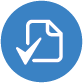 Terugblik – Alleen gewerkt